«Συντήρηση, αποκατάσταση, ανάδειξη του θεάτρου και των άλλων μνημείων του Iερού της Δωδώνης – Φάση Α΄»Το έργο «Συντήρηση, αποκατάσταση, ανάδειξη του θεάτρου και των άλλων μνημείων του Iερού της Δωδώνης – Φάση Α΄» εντάχθηκε στο Επιχειρησιακό Πρόγραμμα «Ήπειρος 2014-2020» με προϋπολογισμό 5.000.000,00€, χρηματοδότηση από το Ευρωπαϊκό Ταμείο Περιφερειακής Ανάπτυξης και δικαιούχους την Εφορεία Αρχαιοτήτων Ιωαννίνων και την Περιφέρεια Ηπείρου.Στο πλαίσιο του έργου θα πραγματοποιηθεί η στερέωση – αποκατάσταση τμήματος του αρχαίου θεάτρου με σκοπό την απόδοση του πρώτου διαζώματος και τμημάτων του δευτέρου στο κοινό. Θα συντηρηθεί η τοιχοποιία της δυτικής στοάς του εξωτερικού περιβόλου του ιερού ώστε να αποτραπεί η περαιτέρω φθορά του και η πιθανή κατάρρευσή του. Επίσης θα πραγματοποιηθεί βελτίωση των υποδομών εξυπηρέτησης κοινού (επέκταση χώρου στάθμευσης, εγκατάσταση βιολογικού καθαρισμού, αντικεραυνική προστασία).Τα αναμενόμενα οφέλη από το έργο είναι τα εξής:Προστασία και ανάδειξη των μνημείων, αύξηση της επισκεψιμότητας του αρχαιολογικού χώρου Δωδώνης, ενίσχυση της τουριστικής και οικονομικής ανάπτυξης της ευρύτερης περιοχής μέσω της ενοποίησης επιμέρους αρχαιολογικών χώρων, στο πλαίσιο δημιουργίας ενιαίας πολιτιστικής διαδρομής στα αρχαία θέατρα της Ηπείρου. Το έργο θα υλοποιηθεί με την πρόσληψη προσωπικού διαφόρων ειδικοτήτων (αρχαιολόγοι, συντηρητές, μηχανικοί, εργάτες κλπ), το οποίο προέρχεται κυρίως από το ανθρώπινο δυναμικό του τοπικού πληθυσμού μιας αναπτυσσόμενης Περιφέρειας. Παράλληλα πολλοί τοπικοί προμηθευτές υλικών θα συντελέσουν στην αποτελεσματική υλοποίηση του έργου με την προμήθεια κατάλληλων υλικών και εργαλείων.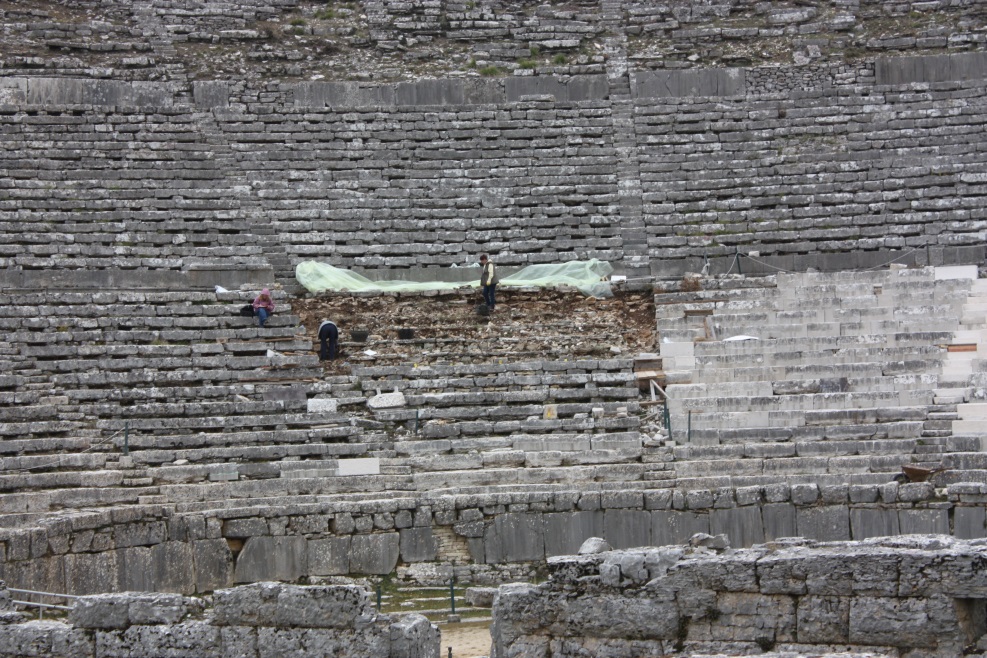 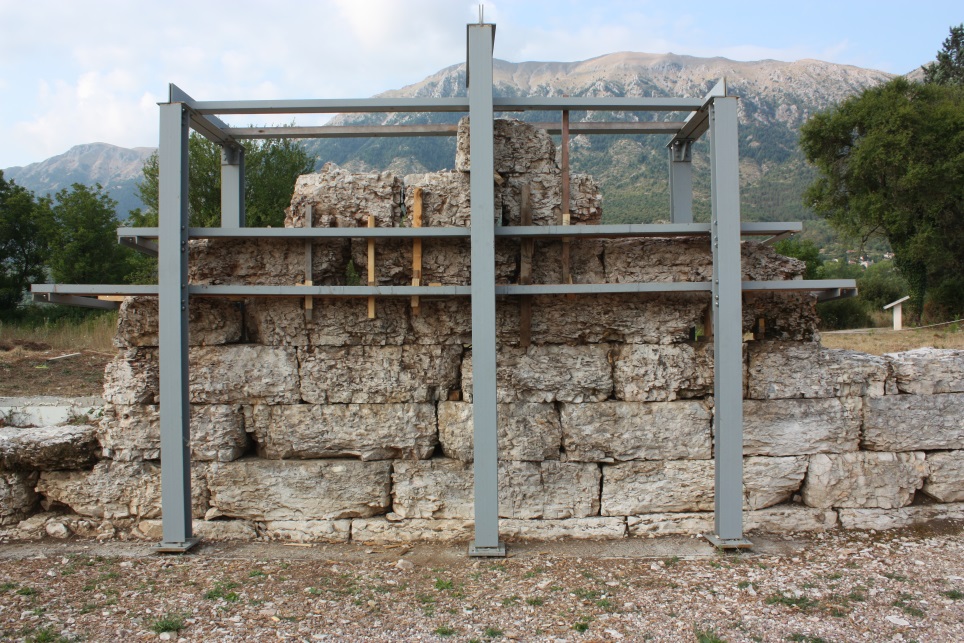 